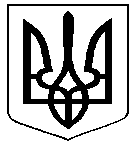 УКРАЇНАКОСТЯНТИНІВСЬКА РАЙОННА ДЕРЖАВНА АДМІНІСТРАЦІЯВІДДІЛ ОСВІТИН А К А Звід   12.12.2017                	 м. Костянтинівка                               № 516Про чергування  у святковіта неробочі дні у грудні 2017 рокута січні 2017 рокуЗ метою забезпечення  належного порядку на території закладів освіти району під час неробочих  та святкових днів у  грудні 2017 року  та січні 2018 року, керуючись статтями  73, 107 Кодексу Законів про працю України  НАКАЗУЮ:1.Організувати  чергування  з 23 по 25 грудня 2017 року, з 30 грудня 2017 року по 01 січня 2018 року та з 06 по 08 січня 2018 січня 2018 року включно у відділі освіти райдержадміністрації та в закладах освіти  району з числа відповідальних працівників з метою своєчасного реагування та оперативного інформування на можливі надзвичайні ситуації.2.Керівникам закладів освіти:1)Забезпечити належний порядок на  території навчальних закладів району під час неробочих  та святкових днів з 23 по 25 грудня 2017 року, з 30 грудня 2017 року по 01 січня 2018 року та з 06 по 08 січня 2018 січня 2018 року включно. Організувати чергування відповідальних осіб.      2)Графіки чергування із зазначенням відповідальних осіб та їх телефонів надати у відділ освіти до 18 грудня 2017 року.3)Про надзвичайні ситуації, які виникли, оперативно інформувати відділ освіти за телефонами згідно графіку.3.Затвердити графік чергування відповідальних працівників відділу освіти Костянтинівської райдержадміністрації у святкові і неробочі дні                                    з 23 по 25 грудня 2017 року, з 30 грудня 2017 року по 01 січня 2018 року та з 06 по 08 січня 2018 січня 2018 року включно (Додаток 1).4.Методисту з кадрових питань (Пасічна Т.В):1) Ознайомити відповідальних осіб відділу освіти та директорів закладів освіти  з графіком чергування;2) Надати графіки чергування із зазначенням відповідальних осіб відділу освіти та їх  телефонів головному спеціалісту з питань організаційної роботи відділу організаційної роботи апарату райдержадміністрації та в департамент освіти і науки Донецької облдержадміністрації на електронну адресу ryasna781@gmail.com  до 20 грудня 2017 року.5.Контроль за виконанням наказу залишаю за собою.Начальник відділу освітирайдержадміністрації                                                               Н.А.КостомароваПасічна  Т.В. 								Додаток 1до наказу відділу освіти райдержадміністрації12.12. 2017  № 516Графік чергуваннявідповідальних  працівників відділу освіти                              Костянтинівської  райдержадміністрації   під час святкових та неробочих дніву грудні 2017 року та січні 2018 рокуНачальник відділу освітирайдержадміністрації                                                                   Н.А.КостомароваОзнайомленіПІБПідписДатаКузьменко Т.О.Подтинкіна Т.М.Улько Д.В.Онищенко О.А.Голубнича Ю.В.Зима Ю.О.Іванчук Ю.М.Медведєва В.М.Дата чергуванняП.І.Б. відповідального черговогоПосадаКонтактний телефон23.12.2017Кузьменко Тетяна ОлександрівнаЗаступник головного бухгалтера  відділу освіти050-286-01-7824.12.2017Подтинкіна Тетяна МиколаївнаІнженер господарчої групи відділу освіти095-820-94-8525.12.2017Улько Дар’я ВолодимирівнаНачальник господарчої групи відділу освіти095-867-85-7630.12.2017Пасічна Тетяна ВалеріївнаМетодист з кадрових питань відділу освіти066-693-40-7431.12.2017Онищенко Олена АнатоліївнаБухгалтер централізованої бухгалтерії050-268-16-8401.01.2018Голубнича Юлія ВіталіївнаЕкономіст централізованої бухгалтерії050-202-07-2406.01.2018Зима  Юлія ОлександрівнаБухгалтер централізованої бухгалтерії066-941-88-7007.01.2018Іванчук  Юліана Миколаївна Старший бухгалтер централізованої бухгалтерії095-224-76-2308.01.2018Медведєва Вікторія МиколаївнаБухгалтер централізованої бухгалтерії 050-030-20-39